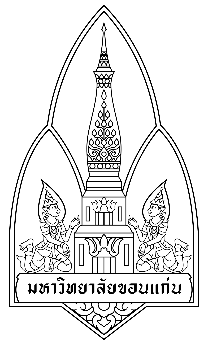 บันทึกข้อความส่วนราชการ  คณะมนุษยศาสตร์และสังคมศาสตร์       โทร.  44875ที่   อว 660301.7.1/…………………………….			                  วันที่……………………............................……………….		เรื่อง	 ขอเบิกค่าตรวจกระดาษคำตอบเรียน  หัวหน้างานคลังและพัสดุ  คณะมนุษยศาสตร์และสังคมศาสตร์		ด้วย ข้าพเจ้า นาย/นาง/นางสาว...........................................................................................................................................                                                                            อาจารย์ประจำวิชา...........................................................................................................................ใคร่ขอเบิกค่าตรวจกระดาษคำตอบ(   ) กลางภาค  (   ) สอบไล่  (   ) ต้น (   ) ปลาย  ปีการศึกษา....................... ซึ่งได้จัดสอบในวันที่.......................................................                        เวลา………….……………….ถึง……………………………….รวมจำนวน…………………….ชั่วโมง  ซึ่งมีรายละเอียดเกี่ยวกับข้อสอบดังนี้1.	ประเภทคำตอบและอัตราที่ขอเบิกได้(   )  1.1 ประเภทอัตนัยล้วน				-	 ชั่วโมงละ 	2 บาท  	ไม่เกินวิชาละ 	5 บาท/คน(   )  1.2 ประเภทอัตนัย-ปรนัย			- 	ชั่วโมงละ 	1 บาท  	ไม่เกินวิชาละ 	2.50 บาท/คน(   )  1.3 ประเภทปรนัยล้วน				- 	ชั่วโมงละ 	0.50 บาท  ไม่เกินวิชาละ 	1.25 บาท/คน(   )  1.4 สัมภาษณ์หรือภาคปฏิบัติ					1 บาท/คน(   )  1.5  เบิกค่าตรวจกระดาษคำตอบ (โครงการพิเศษ)   เหมาจ่าย  20 บาท/นักศึกษา 1  คน	2.	จำนวนนักศึกษาที่เข้าสอบ	2.1 คณะเกษตรศาสตร์	    	จำนวน……………………...คน		2.2 คณะศึกษาศาสตร์	    		จำนวน……………………...คน		2.3 คณะวิศวกรรมศาสตร์	จำนวน……………………...คน		2.4 คณะวิทยาศาสตร์	       		จำนวน……………………...คน		2.5 คณะพยาบาลศาสตร์	จำนวน……………………...คน		2.6 คณะแพทยศาสตร์	       		จำนวน……………………...คน		2.7 คณะเทคนิคการแพทย์	จำนวน……………………...คน		2.8 คณะสาธารณสุขศาสตร์		จำนวน……………………...คน		2.9 คณะทันตแพทยศาสตร์	จำนวน……………………...คน		2.10 คณะมนุษยศาสตร์ฯ   		จำนวน……………………...คน		2.11 คณะเภสัชศาสตร์		จำนวน……………………...คน		2.12 คณะเทคโนโลยี	       		จำนวน……………………...คน	2.13 คณะสัตวแพทยศาสตร์ 	จำนวน……………………...คน		2.14 คณะสถาปัตยกรรมศาสตร์   	จำนวน……………………...คน	2.15 คณะบริหารธุรกิจฯ	จำนวน……………………...คน		2.16 คณะศิลปกรรมศาสตร์	      	จำนวน……………………...คน	2.17 วิทยาเขตหนองคาย 	จำนวน……………………...คน		2.18 คณะนิติศาสตร์	       		จำนวน……………………...คน	2.19 วิทยาลัยปกครองท้องถิ่น จำนวน…………………....	คน		2.20 วิทยาลัยนานาชาติ		จำนวน……………………...คน	2.21 คณะเศรษฐศาสตร์	จำนวน……………………..คน		2.22 วิทยาลัยการคอมพิวเตอร์	จำนวน……………………...คน																	      รวม…………………………………….คน3.  รวมเป็นเงินทั้งสิ้น	............................................................................................................บาทหมายเหตุ      	1.  หากอาจารย์กรอกข้อมูลครบถ้วนไม่ต้องแนบตัวอย่างข้อสอบมา 			2.  ในการส่งเอกสารเพื่อเบิกค่าตรวจกระดาษคำตอบ  ให้แยกใบเซ็นชื่อนักศึกษาภาคปกติ และภาคพิเศษ 		จึงเรียนมาเพื่อโปรดดำเนินการต่อไปลงชื่อ …………………………………..…………………………      ( ....................................................................... )ผู้เบิก